$1,000 Need Based Youth Scholarship Application In Honor of Mel SacksTo be used toward college or URJ campThe application deadline is May 1Student Application Information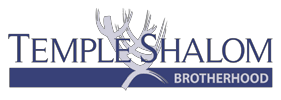 Name	Date of Birth  	Address		_ Phone_	Email 		Parents’ names 	Would the scholarship be used for college or a URJ camp?	_ Which college or URJ camp are you planning to attend?   		What is your current grade level in school (junior or senior)?  	Where do you currently attend school?  	Is your family currently a member of Temple Shalom?  	ReferencesName	Phone number or email1.    	2.	_References should include at least one of the following: Temple Shalom Youth Advisor, Temple Shalom Rabbi or CantorOptional: You may enclose a sealed letter of recommendation with your application. This Scholarship is based on demonstrated financial need.  Please help us to understand your need for this scholarship:Accomplishments (extracurricular activities, volunteer or paid job, grades):I understand that this form is not an agreement that I will be selected for the Temple Shalom Mel Sacks Brotherhood Scholarship, but merely an application. Should I be selected, I herby give Temple Shalom Brotherhood permission to use my name in any announcements about the scholarship. I hereby swear that the information contained in this application is all true.Applicant Signature:	Date:  	I hereby approve of my child applying for the Temple Shalom Brotherhood Mel Sacks Scholarship and to the above stated agreement.Parent Signature:	Date:  	Please return this completed form in an envelope marked “Confidential” to:David Lamden, Executive Director Temple Shalom6930 Alpha RoadDallas, TX 75240Or send it as a PDF and email it to:  dlamden@templeshalomdallas.org